ANNEE SCOLAIRE 2021/2022							  Classe 3-4b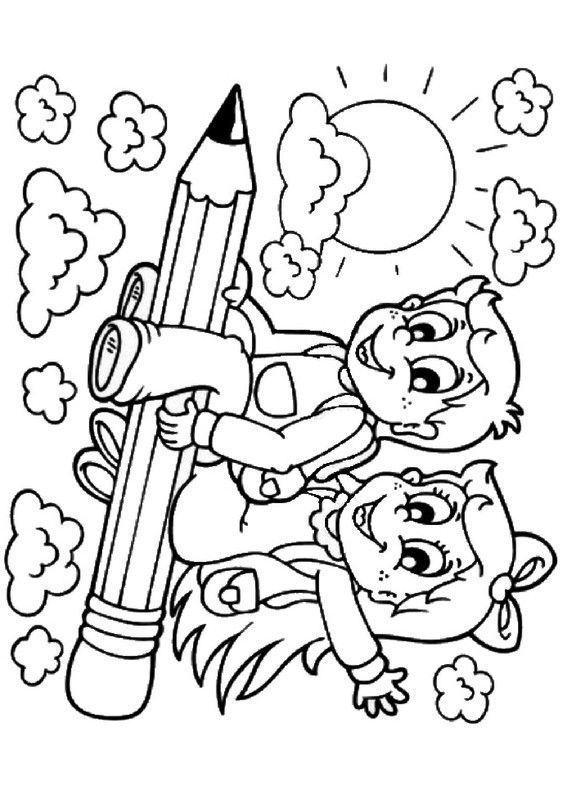 FS: Fabienne Steiner   079/ 544 78 55					LL : Laure Lehnherr   079/ 927 27 23Mardis après-midi d’environnement : les 4e sont présents chaque semaine, toute l’année.	Les 3e sont présents chaque semaine, depuis le mardi 8 février 2022.HeuresLundiEns.MardiEns.MercrediEns.JeudiEns.VendrediEns.08h15Education FSFrançaisFSMathFSGymFSMath FS09h05générale9h10Français FSChantFSFrançaisFSFrançaisFSFrançaisFS9h5510h10FrançaisFSMath 4eLLFrançaisFSMathFSFrançaisFS10h55Français 3eFS 11h00MathFSMath 3eLLHistoire desFSEnvironnement FSACMFS11h45Français 4eFSreligions/éthique 13h25GymLLEnvironnement*FSACMFS14h1514h20GymLLEnvironnement*FSACMFS15h05*3e  seulement le 2e semestre